ПОЈАШЊЕЊЕ  КОНКУРСНЕ  ДОКУМЕНТАЦИЈЕ 3за јавну набавку ЈН 11/2019 - Услуге организовања  присуствовања комеморативним свечаностима у иностранству ради обележавања значајних историјских догађаја из ослободилачких ратова Србије у 2019. годиниУ поступку јавне набавке ЈН 11/2019 - Министарству за рад, запошљавање, борачка и социјална питања, поднето је питање за појашњење конкурсне документације.У складу са одредбама чл. 63. ст. 3. и 4. Закона о јавним набавкама ("Сл. гласник РС", бр. 124/2012, 14/2015 и 68/2015)  – у даљем тексту: ЗЈН, Министарство за рад, запошљавање, борачка и социјална питања, доставља следећи одговор, којим појашњава конкурсну документацију:ПИТАЊЕ  1:Molim Vas za pojasnjenje-u pozivu za ucestvovanje na tender 11/2019 pise da je predaja dokumenata  do 12.04  do 10 sati a otvaranje u 10,30,a u samom tender –predaja istoga dana do 12 a otvaranje u 12,30 sati.Hvala Vam na brzom odgovoru,sta je ispravno.Srdacan pozdravОДГОВОР  1:Време за благовремену предају понуда и време почетка поступка отварања понуда, је у Позиву за достављање понуда је услед техничке грешке погрешно  наведено. Време за благовремену предају понуда и време почетка поступка отварања понуда, је у Конкурсној документацији је правилно наведено.Наручилац појашњава конкурсну документацију, тако да:Понуда се сматра благовременом уколико је примљена од стране наручиоца до 12. априла 2019. године, до 12,00 часова. Место, време и начин отварања понуде: Министарство за рад, запошљавање, борачка и социјална питања, Немањина 22-26, 11000 Београд, V спрат, крило Ц, канцеларија број 14, дана 12. априла 2019. године у 12,30 часова, у присуству чланова комисије, понуђача и заинтересованих лица.		     					КОМИСИЈА ЗА ЈАВНУ НАБАВКУ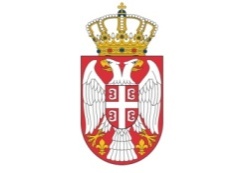 Република СрбијаМИНИСТАРСТВОЗА  РАД, ЗАПОШЉАВАЊЕ, БОРАЧКА И СОЦИЈАЛНА ПИТАЊА